URGENT: Please make the call TODAY to protect 
Michigan’s sandhill cranes from recreational hunting! 
House Resolution (HR) 154, which politically urges the Michigan Natural Resources Commission (NRC) to authorize an open season on sandhill cranes, has passed the Michigan House of Representatives with a “voice vote” (no roll call – please call your State Representative and ask them how they voted on this and let us know at contact@songbirdprotection.com). While this is a non-binding resolution, it directs the NRC to open annual recreational Sandhill crane hunting seasons on cranes in Michigan.

Please act now! Contact (call, email, mail) the NRC and the individual commissioners and politely to ask them to continue the protection of the Sandhill crane as a traditional non-game bird in Michigan, as it has been for 100 years. See talking points below and additional information at SongbirdProtection.com Attend NRC meetings in person and be the voice for Michigan’s Sandhill cranes. NRC main email nrc@michigan.gov, phone 517-284-6237NRC appointed members contact info:John Matonich, Chair              Christine Crumbaugh               Louise Klarr                       Vicki J. Pontz
N11155 East Shore Road          9224 N. Crapo Road                  1645 West Kimmel Road    1014 Montevideo
Marenisco, MI 49947                 St. Louis, MI 48880                    Jackson, MI 49201               Lansing, MI 48917
906-842-3612                            989-763-1814                             248-417-5782                       517-643-2295J. R. Richardson                      Rex E. Schlaybaugh, Jr.          Chris Tracy
36658 McGuire Road                492 East Main Street                  P.O. Box 5
Ontonagon, MI 49953               Harbor Springs, MI 49740           Richland, MI 49083
906-281-5835                            313-377-0152                             269-806-7380Other talking points:The recreational hunting of sandhill cranes will not “protect crops” and is not backed by sound science. Effective non-lethal methods and products already exist to protect certain crops planted near prime wetland habitat from coming into conflict with sandhill cranes, and Michigan farmers can obtain permits to lethally remove individual sandhill cranes when necessary. 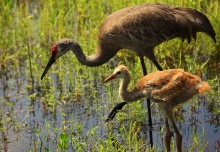 A recent USDA report acknowledged a lack of sound scientific evidence that recreational hunting or other lethal means of removing sandhill cranes from nesting habitats near certain crops actually works to reduce conflict. Sandhill cranes are a vulnerable and recovering species at the northernmost breeding range of the Eastern Population, and were nearly wiped out in Michigan by the mid-20th century due to hunting and loss of habitat. Because of sound, scientific non-game conservation policy, Michigan’s breeding population of sandhill cranes has begun to stabilize and level out. Opening up sandhill cranes to recreational hunting again could jeopardize the stability and progress that took several decades to accomplish. Sandhill cranes are worth much more to Michiganders alive than dead. Birdwatching is a major economic driver across the state, and each year thousands of visitors flock to “CraneFest,” a sandhill crane festival in southern Michigan, to view and enjoy this iconic species. What's more, a new survey by the U.S. Fish and Wildlife Service found that wildlife watchers now outspend hunters nationwide by nearly 3 to 1. 
                    Thank you for making the call to protect Michigan's sandhill cranes!